ПОСТАНОВЛЕНИЕ                         с.Лекарево                                   КАРАР№ 4									     17 апреля   2020 годаОб утверждении промежуточного ликвидационного баланса В соответствии с Гражданским кодексом Российской Федерации, Федеральным законом «Об автономных учреждениях» и Постановлением Исполкома Лекаревского сельского поселения №34 от 23 октября 2019 года «О ликвидации Автономного учреждения Лекаревского сельского поселения «ЦОН»ПОСТАНОВЛЯЮ:1.  Составить промежуточный ликвидационный баланс Автономного Учреждения Лекаревского сельского поселения «Центр обслуживания населения».2. Ликвидатору Автономного учреждения Шумилову В.А.  уведомить Межрайонную ИФНС №18 по РТ о составлении промежуточного ликвидационного баланса.3. Настоящее решение вступает в силу со дня его принятия.4. Контроль за выполнением настоящего постановления оставляю за собой.Руководитель                                                                   Л.И.Зарипова ИСПОЛНИТЕЛЬНЫЙ КОМИТЕТ ЛЕКАРЕВСКОГО СЕЛЬСКОГО ПОСЕЛЕНИЯ ЕЛАБУЖСКОГО МУНИЦИПАЛЬНОГО РАЙОНАРЕСПУБЛИКИ ТАТАРСТАН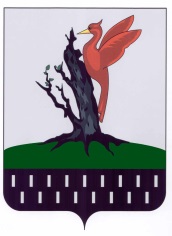 ТАТАРСТАН РЕСПУБЛИКАСЫАЛАБУГА МУНИЦИПАЛЬ РАЙОНЫ МКО ЛЕКАРЕВО АВЫЛ ЖИРЛЕГЕ БАШКАРМА КОМИТЕТЫ